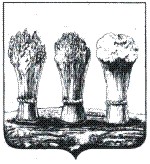 Управление образования города ПензыП Р И К А З___04.02.2016 г.___					                                                   № _53-оп_О введении карантинных мероприятий в общеобразовательных учреждениях и учреждениях дополнительного образования города Пензы 	В соответствии с Федеральным законом от 30.03.1999 № 52-ФЗ «О санитарно-эпидемиологическом благополучии населения», предписанием Главного государственного санитарного врача по Пензенской области от 03.06.2016 г. № 1154/3, постановлением администрации города Пензы от 04.02.2016 г. № 112 «О введении ограничительных мероприятий на территории города Пензы», в целях предупреждения распространения гриппа и респираторных  вирусных инфекций, а также руководствуясь Положением об Управлении образования города Пензы, ПРИКАЗЫВАЮ:Приостановить учебный процесс в общеобразовательных учреждениях и учреждениях дополнительного образования города Пензы на период с 05.02.2016 г. по 14.02.2016 г.Руководителям общеобразовательных учреждений и учреждений дополнительного образования города Пензы: отменить в общеобразовательных учреждениях и учреждениях дополнительного образования массовые мероприятия на период карантина;обеспечить комплекс противоэпидемических мероприятий, включая проведение генеральной обработки помещений учреждений с применением дезинфицирующих средств в установленном порядке;довести до сведения родителей (законных представителей) обучающихся и воспитанников информацию о приостановлении учебного процесса и отмене массовых мероприятий в общеобразовательных учреждениях и учреждениях дополнительного образования в связи с введением карантина;после окончания карантина обеспечить контроль за посещением обучающимися учебных занятий с выяснением причин отсутствия; Отделу общего образования (Лиханова Т.Н.), отделу дополнительного образования, воспитания, опеки и попечительства (Авдонина М.М.):3.1 довести данный приказ до сведения руководителей общеобразовательных учреждений и учреждений дополнительного образования города Пензы;3.2 обеспечить контроль за деятельностью общеобразовательных учреждений и учреждений дополнительного образования города Пензы по освоению программ в соответствии с учебным планом. Контроль за исполнением настоящего приказа возложить на Шарошкину М.К., заместителя начальника Управления образования.Начальник Управления 							       Ю.А. ГолодяевПодготовил:Главный специалистотдела общего образования					С.В. КотельниковаСогласовано:Заместитель начальникаУправления образования						М.К. ШарошкинаЗаместитель начальникаУправления образования						Л.Б. СавинаНачальник отдела общего образования 						Т.Н. ЛихановаНачальник отдела дополнительного образования,воспитания, опеки и попечительства				М.М. Авдонина